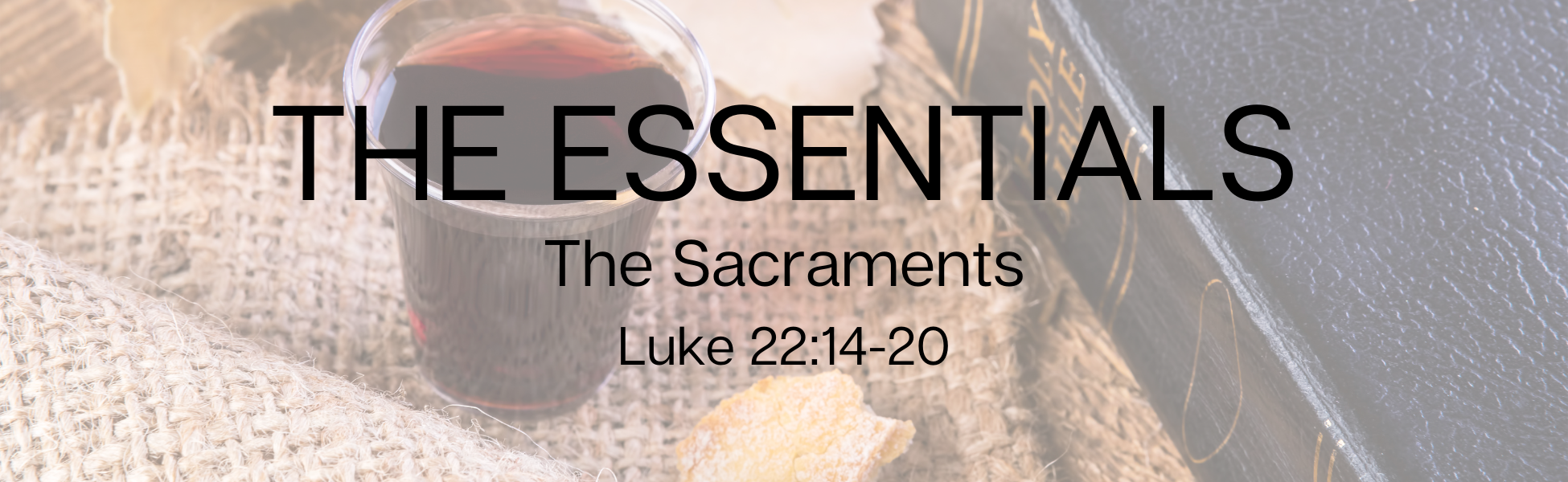 “WEEK #4 - THE SACRAMENTS”Preached: 	October 3, 2021Series:	“The Essentials”Scripture:	Luke 22:14-20SECTION 1 – SMALL GROUPS QUESTIONS Check in question – As a follow up to last week – have you spent any time in God’s Word this last week? Has your time in the Word helped you in any way as you faced your week?What is the best meal you have ever eaten? Was it the best meal because of the people at the table with you or the food in front of you or both? What made it such a great meal? What rituals or traditions does your family have that are meaningful and/or memorable to you? Do these traditions have meaning or symbolize some other reality? Have you taken Communion during the time of COVID-19? How has your experience been different? How has your experience of Communion been shaped differently? What do you think Jesus means when he says, “For I tell you I will not drink again from the fruit of the vine until the kingdom of God comes.”?“Do this in remembrance of me.” What does the taking of Communion help you remember? As you take communion, what’s on your mind? Have you ever taken communion in a different cultural context or a different country? How was it? Did it “feel” different? Was it administered in a way that was familiar to you? Did it help you to feel better connected to the people you were worshipping with? Read John 6:51-58 together as a group. Does John’s description of “Communion” helpful? What does it add? What is made more confusing? Why do you think John puts this description towards the beginning of his Gospel? SECTION 2 – PRAYERTake some time to share some prayer requests with one another and then spend some time praying for each other.  SECTION 3 - MOMENT ON MISSION Partners in the community – Have you ever visited the Moorpark Pantry Plus? Dropped food off? Dropped off some clothing? Taken a tour? Given your time for Saturday morning shut in food drop offs? Volunteered for a Gift Giving event? Take a look at our website next week to see what foods are needed for the Thanksgiving food drive. On your own – Look at your calendar for the next month. Do you have plans to have a shared meal with people who are not in your immediate family? Is there any one you have been meaning to share a meal with? See if you can plan a shared meal, invite people over to enjoy it, and savor the fellowship and connection as you experience the meal – together. Sharing meals together develops and strengthens relationships – the life blood of the body of Christ. 